     Памятка юного пешеходаНе устраивай игр на проезжей части улици дорог, не цепляйся за проходящийтранспорт.
2) Не перебегай улицу или дорогу перед близко идущим транспортом, и не разрешай этогоделать товарищам.
3) Не ходи по мостовой – она предназначенадля транспорта. Ходить нужно по тротуару или по пешеходным дорожкам, придерживаясь правой стороны, - там ты никому не помешаешь. Если пешеходных дорожек нет, ходитолько по левой обочине навстречу движению транспорта.
4) Прежде чем пересечь улицу или дорогу,убедись в полной безопасности перехода.
5) Строго подчиняйся сигналам светофораили милиционера-регулировщика.
6) Переходи улицу (дорогу) только прямо, а не наискось, там же, где имеются пешеходные дорожки, иди по ним.
7) Пользуясь общественным транспортом (автобусом, троллейбусом, трамваем, маршрутным такси), соблюдай порядок посадки и выхода.
8) Будь внимателен к окружающим:
- если человек упал, помоги подняться;
- старым и слабым помоги перейти улицу;
- ребенка переведи сам;
- если тебя попросят показать дорогу, спокойно и толково объясни;
- уступай старшим место в трамвае, автобусе, троллейбусе, маршрутном такси, поезде.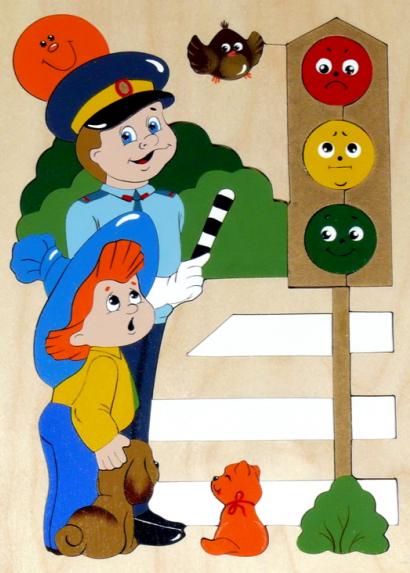 КРАСНЫЙ ЦВЕТ - путь для движения закрытЖЕЛТЫЙ ЦВЕТ -внимание!ЗЕЛЕНЫЙ ЦВЕТ – нужно осмотреться и только потом можно переходить дорогу.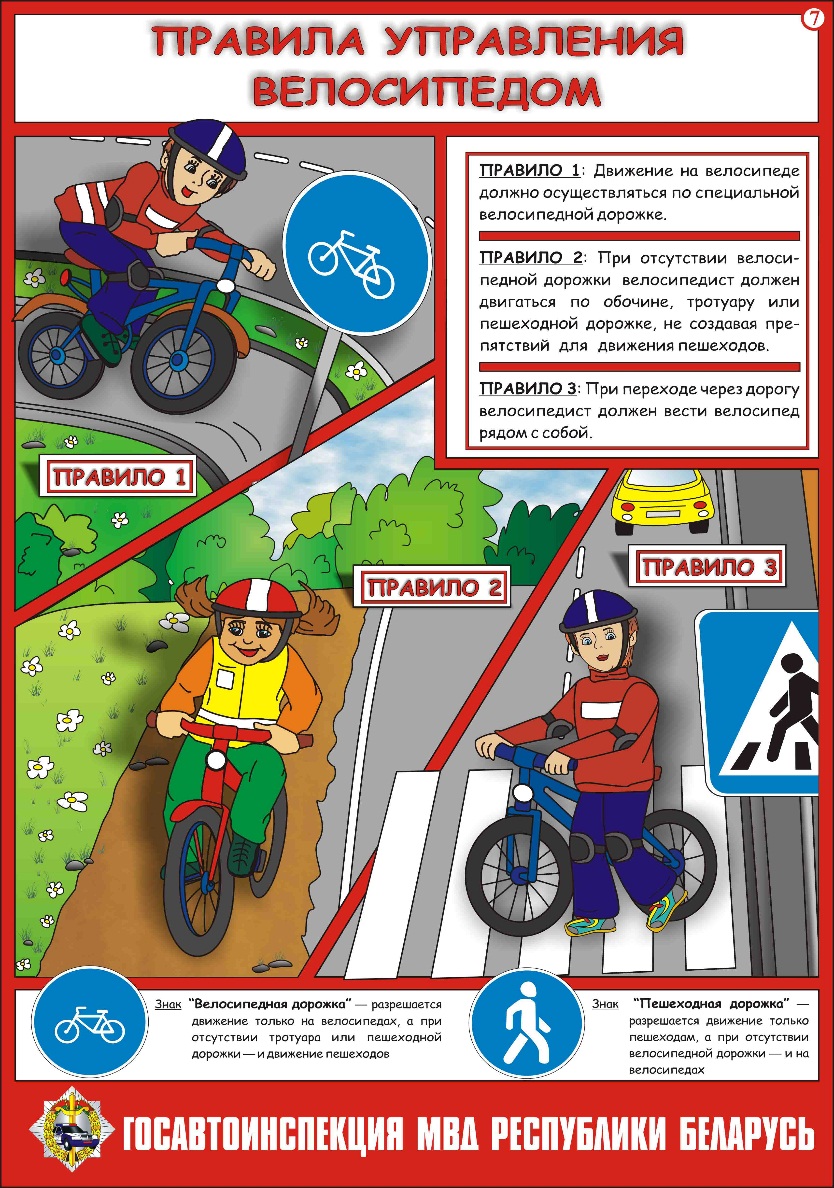 А ЗНАЕТЕ ЛИ ВЫ ЧТО….Количество ДТП по вине водителей по сравнению с январем-апрелем прошлого года снизилось на 5%. Также примечательночто снизилось количество ДТП по вине пьяных водителей (-2,5%), а количество погибших в них - сразу на 43%. Реже стали происходить ДТП по вине пешеходов -6,6%, а количество ДТП из-за разбитых дорог снизилось на 27,3%. На 18,8% реже в ДТП стали попадать детидо 16 лет, но в 108 ДТП с их участием погибло шестеро (+20%), пострадало 129 детей (-4,4%).     ЖЕЛАЕМ УДАЧИ!   ОТРЯД ЮИД «СВЕТОФОР»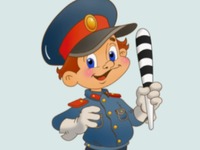           МБОУ «Семекеевская ООШ»       Тукаевский муниципальный район      ПАМЯТКА  юным пешеходам      и родителям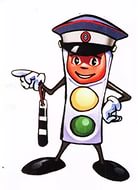 